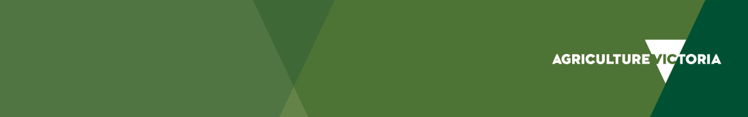 VICTORIAN WOOL INDUSTRYFAST FACTSJune 2021Socio-Economic Policy Team | Agriculture Policy | Contact: francis.b.karanja@agriculture.vic.gov.auKey highlights8,603 sheep farm businesses in 2019-20, up 4.7 per cent on previous year12,900 jobs in sheep industry (year to May 2021), 1.1% increase from May 2020$772 million value of wool production (2019-20), 46% decrease on 2018-19$1.35 billion worth of wool exports (2019-20), 33% decrease year-on-yearFlock facts and figures Victoria had approximately 15 million head of sheep in 2019-20 run by around 8,600 sheep producers. Victoria’s flock comprise nearly 10 million head of sheep that are one year old and over and around 5 million head of lambs less than one year old. Sheep meat and wool production is concentrated in the Warrnambool and South West, North West, Hume, and Bendigo areas.Victorian sheep farms account for more than a quarter (27%) of the 31,500 sheep farms in Australia, while Victoria’s flock size represents a quarter (24%) of the national sheep flock of 64 million head.How much is produced?Victoria produced 81 kilotonnes of wool in 2019-20. Victorian wool production represents 29 per cent of Australia’s production of 282 kilotonnes, making Victoria the second largest wool producer in Australia after NSW (84 kilotonnes).Victoria’s wool production decreased by 18 per cent (17 kilotonnes) between 2015-16 and 2019-20, after a peak production of 115 kilotonnes in 2017-18.What is the value of production?The value of production from the Victorian wool industry reached a high $1.44 billion in 2018-19, but decreased sharply by 46 per cent to $772 million in 2019-20.Ranked by value, Victoria is Australia’s second largest wool producer (28.1%), closely following NSW ($774 million, or 28.2% share).The gross value of wool represents 4.3 per cent of Victoria’s total value of agricultural production of $17.8 billion.sheep meat/wool industry ($2.99 billion) is Victoria’s third largest agricultural industry behind horticulture ($3.60 billion), and dairy ($3.0 billion).Sector employmentIt is estimated that approximately 12,900 persons work on farms that produce sheep meat/wool in the year to May 2021.Exports and domestic consumption of sheep productsVictoria is the largest wool exporter, exporting around 53 per cent of Australia’s wool in 2019-20.Wool exports from Victoria were valued at $1.35 billion in 2019-20, a decrease of $677 million (33 %) from 2018-19.Wool made up 95 per cent of all animal fibre exports ($1.41 billion).China was the largest value destination for wool exports accounting for 76 percent ($1 billion) of wool exports from Victoria. Italy ($85 million) and India ($85 million) were the other major markets for Victorian wool.PricesThe Eastern Market Indicator (EMI) for wool was 1,468 cents per kg as of 25 June 2021, 32% higher year on year.Farm financial performanceThe projected improvement in farm performance in Victoria’s livestock industries is more modest compared with cropping farms. ABARES projects lower receipts from wool, sheep and lambs due to reduced wool production and fewer sheep and lambs sold. Farm cash income of sheep industry farms is projected to decline slightly in real terms in 2019-20.OutlookABARES forecasts Australian shorn wool production will rise by 2 per cent in 2020-21 to 288,000 tonnes. Continued favourable seasonal conditions throughout 2020-21 are forecast to lift fleece weights close to the 10-year average, offsetting the reduced number of sheep to be shorn nationally. Australian wool supply is forecast to continue increasing gradually from 2021-22 onwards, driven largely by flock rebuilding.The EMI price for wool is forecast to average 1,300 cents per kilogram clean in 2021-22—a 12 per cent increase from 2020-21 but remains 33 per cent lower than the peak in 2018-19.